Scenár Zhotovovanie SMA-konektora:Stručný úvod ku konektorom:Pohľad na hotový profi-konektor – výklad (čo to je, aké typy poznáme a ich vlastnosti, aký typ presne používame my a na aký kábel presne je stavaný)Predstavenie jednotlivých súčastí konektora – postupné zobrazovanie jednotlivých častí ( obal,  dielektrikum, „živá“ časť konektora ...) a potom celku. Predstavenie sady pre montáž SMA a SMP konektorov – pohľad na kufrík ešte pred montážou a krátke vysvetlenie, čo v ňom je, a na čo sa to používa (jednotlivé nástroje zo sady budú podrobnejšie predstavené pri vlastnej montáži)Príprava RF kábla pre osadenie konektora – proces: presné orezanie kábla, odizolovanie vonkajšieho obalu a dielektrika pomocou použitia „orezávatka“ -  stačí asi video so statickou kamerouJednotlivé kroky postupu osadenia RF konektora – proces snímaný statickou kamerou:presné osadenie kábla a živej časti konektora do držiakavymedzenie a následné spájkovanie živej častiosadenie nastavenie s spájkovanie obalu konektoranásledné nalisovanie dielektrika medzi obal a živú časť konektora Meranie prenosových vlastností kábla na VNA: proces + statické pohľady(pripájanie káblov, ovládanie prístroja, zobrazenie jeho obrazoviek - zvlášť alebo spolu 2 oknáZobrazenie výstupu z merania – „katalógový list“ kábla, označenie kábla pre účely evidencieENDPrílohy: ilustračné fotografie – viď nižšieFoto: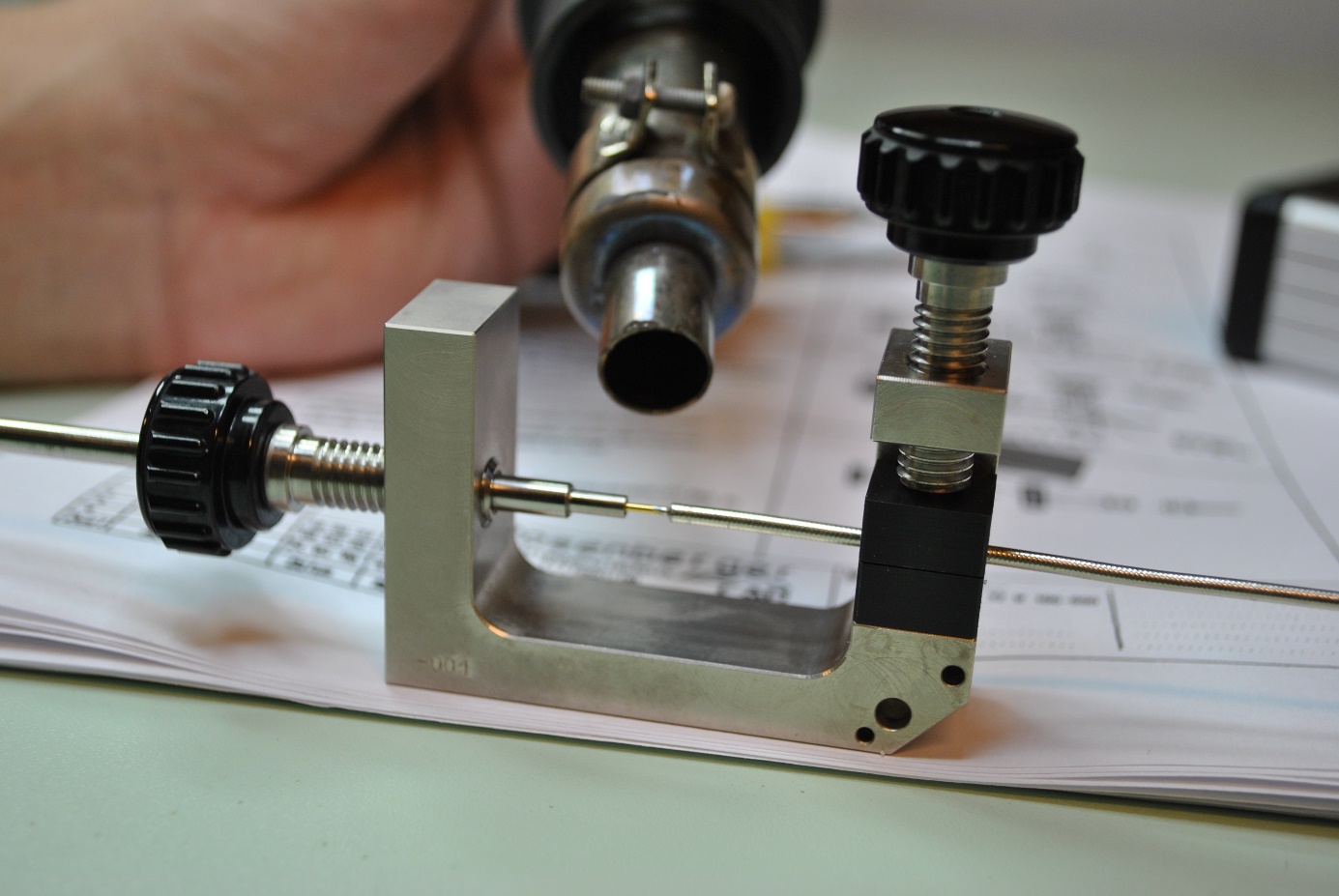 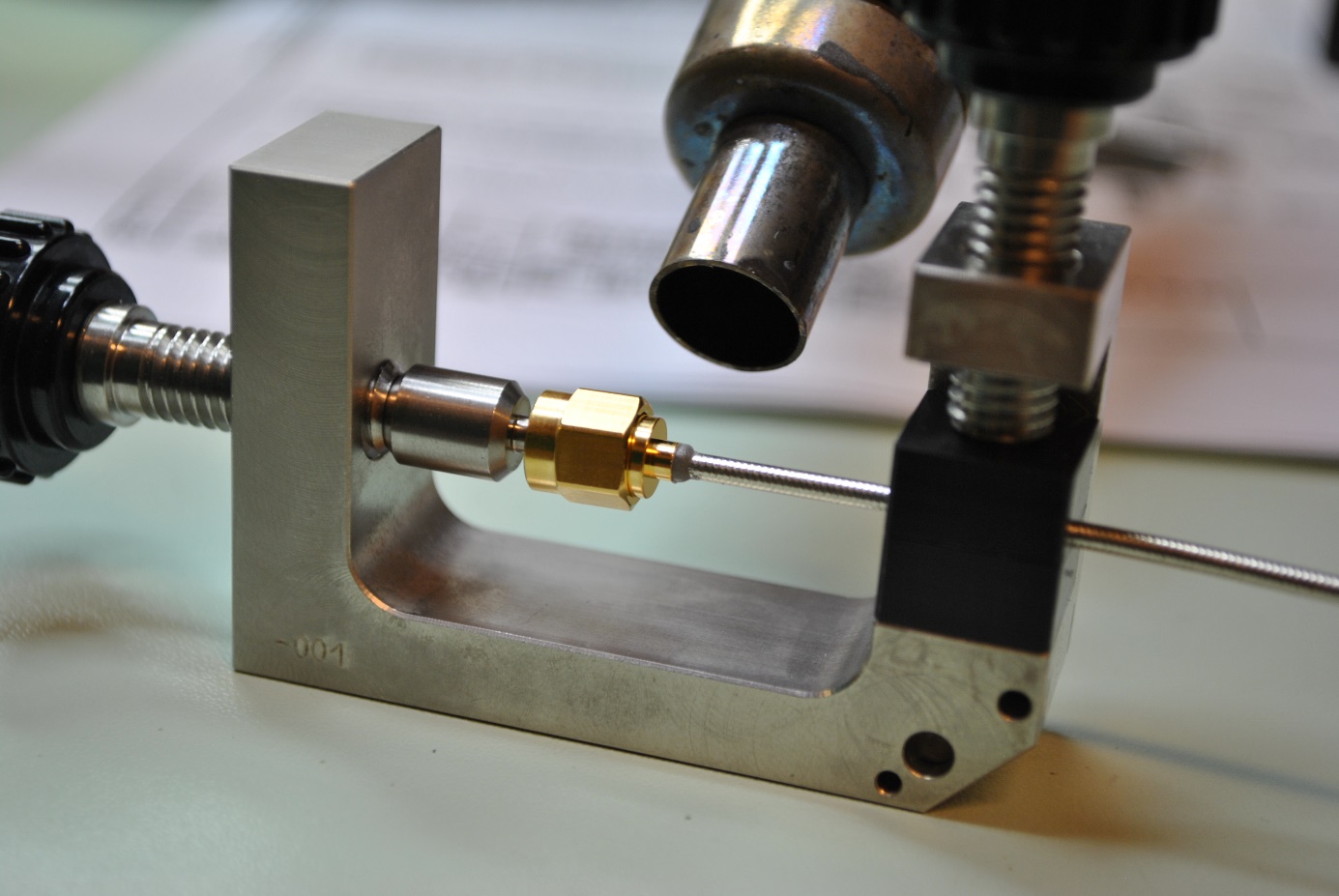 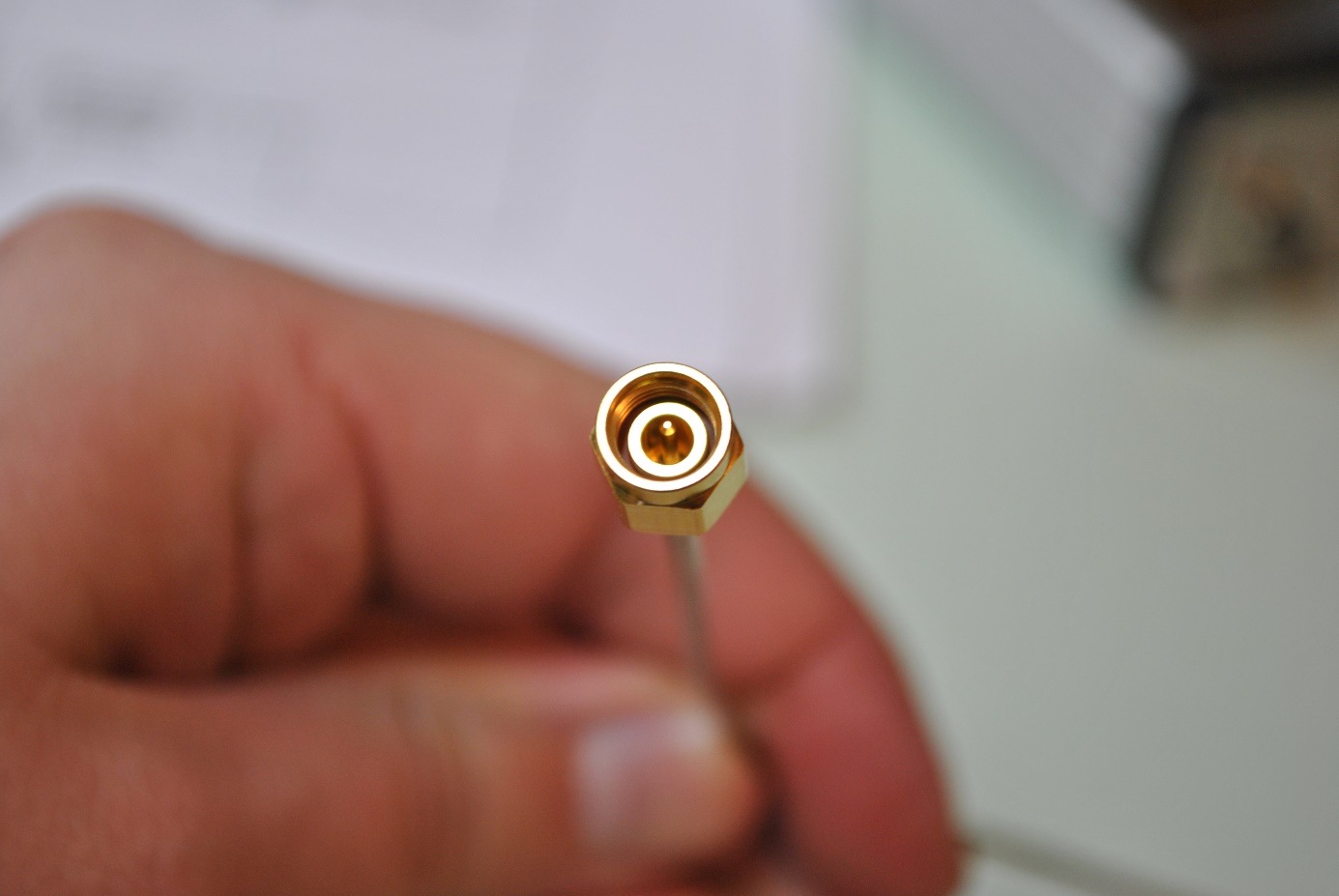 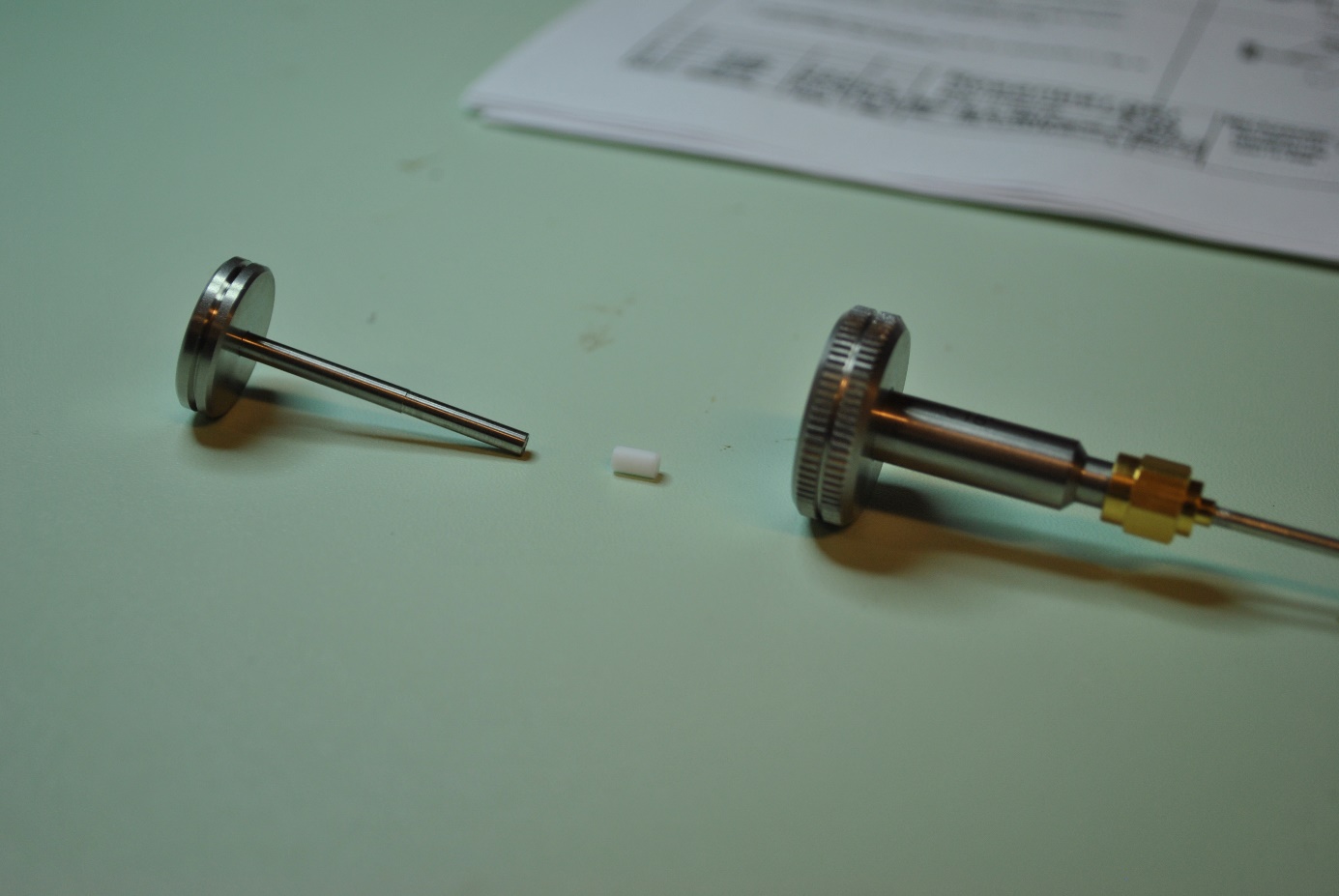 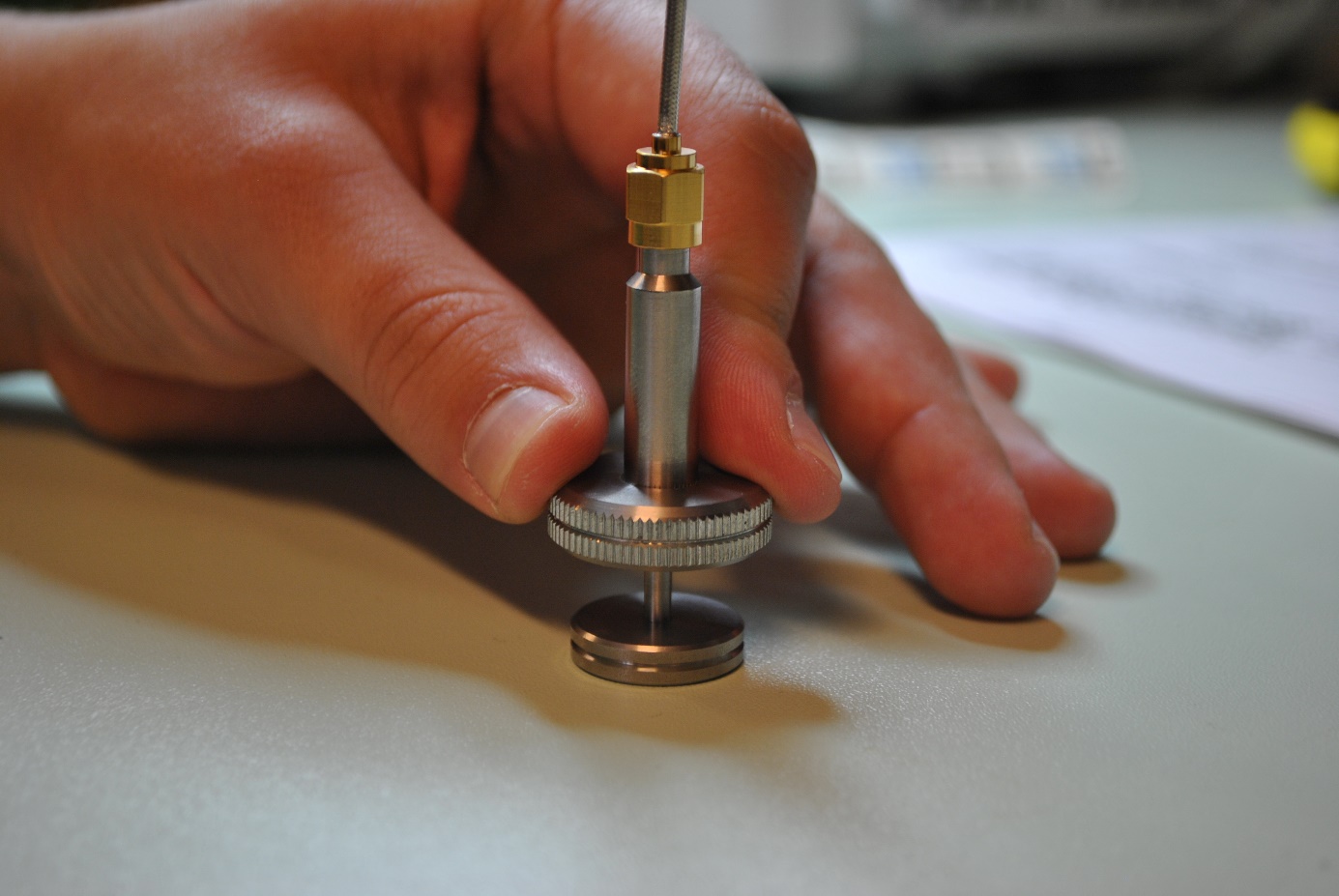 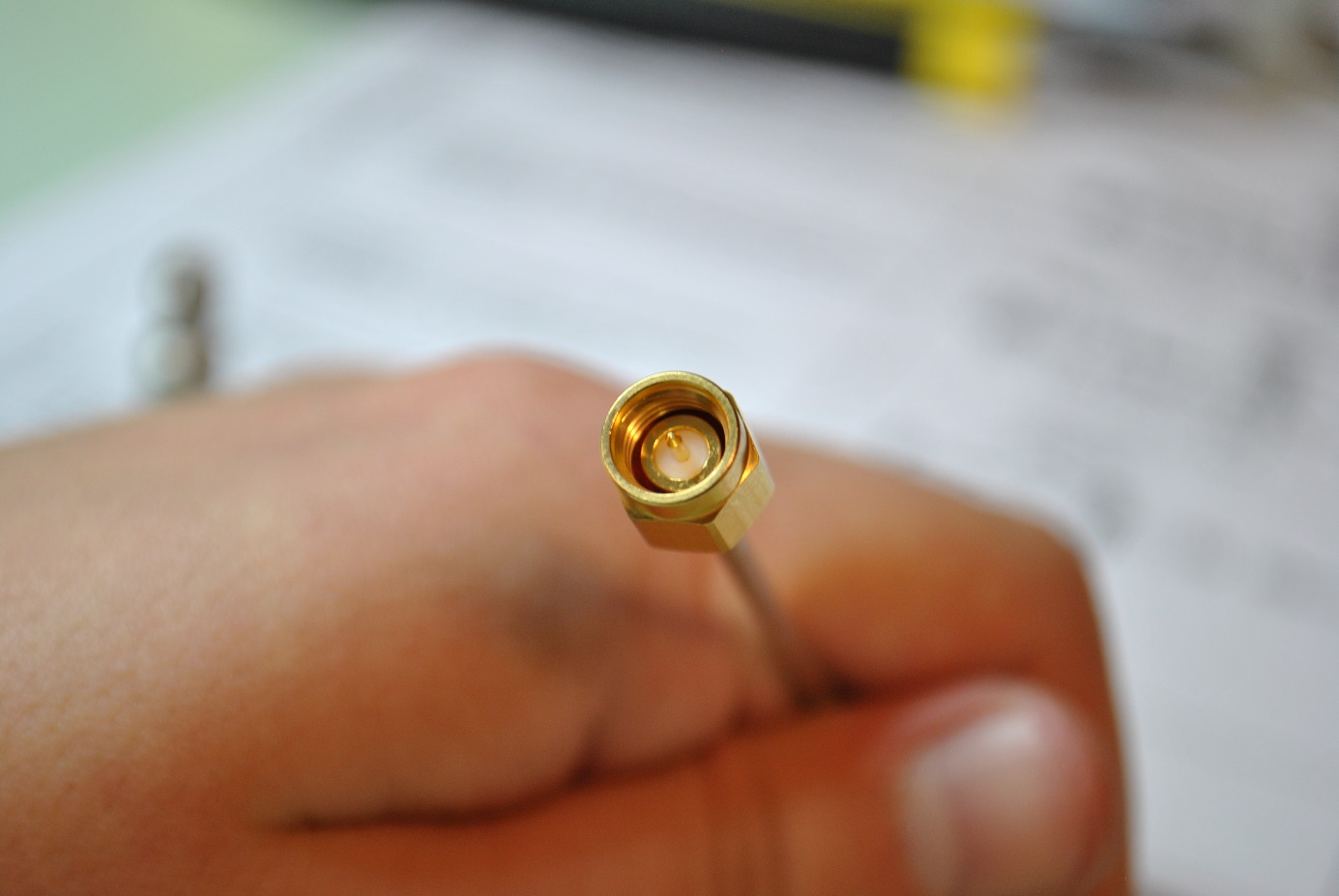 